St Bega’s C of E Primary School Progression Framework for a worldviews approach (from the Draft Handbook for Religion and Worldviews in the Classroom by the RE Council 2022)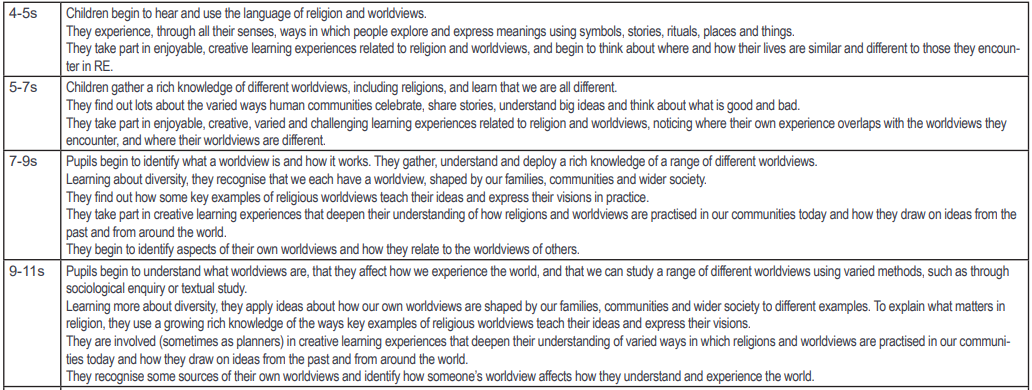 St Bega’s End of Key Stage Expectations(from Cumbria SACRE 2023)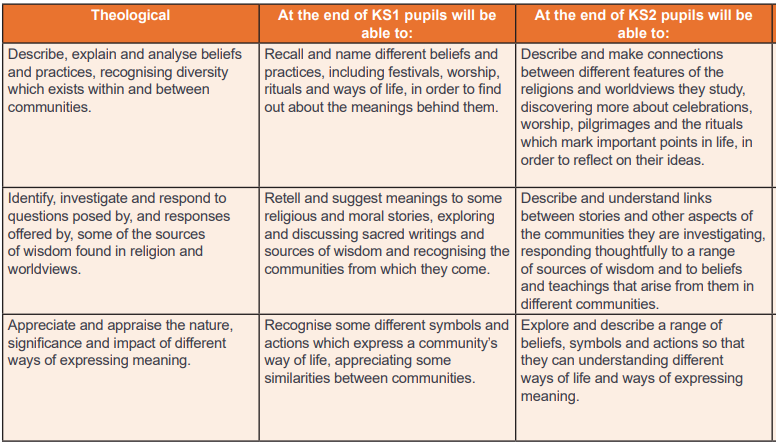 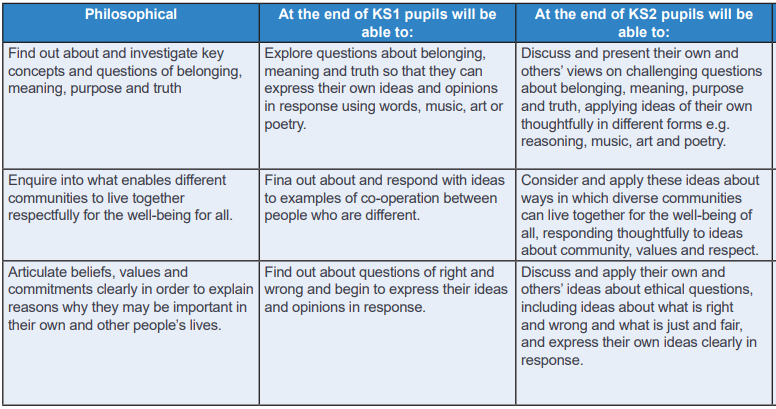 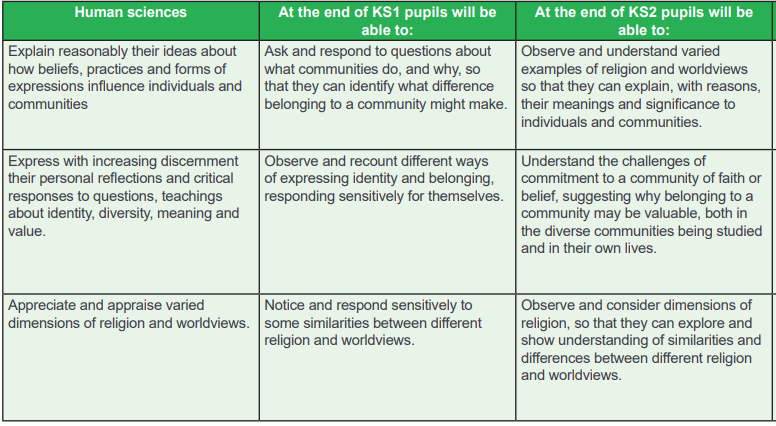 